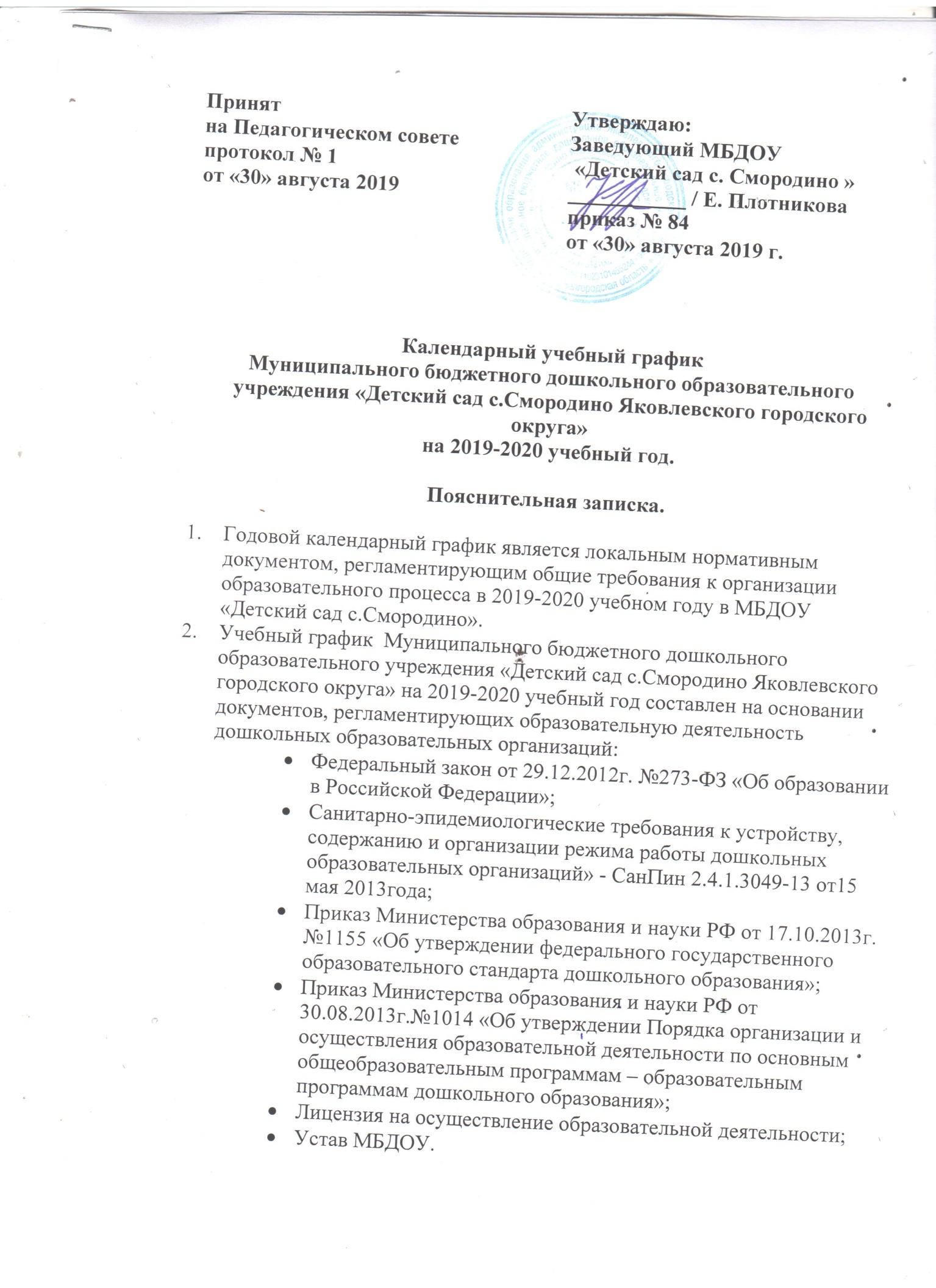  3. Годовой календарный учебный  график учитывает в полном объёме возрастные психофизические особенности воспитанников и отвечает требованиям охраны их жизни и здоровья. Содержание Возрастные группыВозрастные группыВозрастные группыВозрастные группыВозрастные группыВозрастные группыВозрастные группыВозрастные группыСодержание Младшая разновозрастная группаМладшая разновозрастная группаМладшая разновозрастная группаМладшая разновозрастная группаМладшая разновозрастная группаСтаршая разновозрастная группаСтаршая разновозрастная группаСтаршая разновозрастная группа  Количество групп11111111Режим работы7.15-17.457.15-17.457.15-17.457.15-17.457.15-17.457.15-17.457.15-17.457.15-17.45Начало учебного года02.09.201902.09.201902.09.201902.09.201902.09.201902.09.201902.09.201902.09.2019Конец учебного года 29.05.202029.05.202029.05.202029.05.202029.05.202029.05.202029.05.202029.05.2020Летний оздоровительный периодс 01.06.2020-31.08.2020с 01.06.2020-31.08.2020с 01.06.2020-31.08.2020с 01.06.2020-31.08.2020с 01.06.2020-31.08.2020с 01.06.2020-31.08.2020с 01.06.2020-31.08.2020с 01.06.2020-31.08.2020Продолжительность учебной нагрузкиПятидневная рабочая неделя. Выходные: суббота, воскресенье и праздничные дни в соответствии с законодательством Российской Федерации.Пятидневная рабочая неделя. Выходные: суббота, воскресенье и праздничные дни в соответствии с законодательством Российской Федерации.Пятидневная рабочая неделя. Выходные: суббота, воскресенье и праздничные дни в соответствии с законодательством Российской Федерации.Пятидневная рабочая неделя. Выходные: суббота, воскресенье и праздничные дни в соответствии с законодательством Российской Федерации.Пятидневная рабочая неделя. Выходные: суббота, воскресенье и праздничные дни в соответствии с законодательством Российской Федерации.Пятидневная рабочая неделя. Выходные: суббота, воскресенье и праздничные дни в соответствии с законодательством Российской Федерации.Пятидневная рабочая неделя. Выходные: суббота, воскресенье и праздничные дни в соответствии с законодательством Российской Федерации.Пятидневная рабочая неделя. Выходные: суббота, воскресенье и праздничные дни в соответствии с законодательством Российской Федерации.Продолжительность образовательной деятельности 36 недель36 недель36 недель36 недель36 недель36 недель36 недель36 недельОбъём недельной нагрузкиМладшая разновозрастная группаМладшая разновозрастная группаМладшая разновозрастная группаМладшая разновозрастная группаСтаршая разновозрастная группаСтаршая разновозрастная группаСтаршая разновозрастная группаСтаршая разновозрастная группаОбъём недельной нагрузкиподгруппа2-3 годаПодгруппа3-4 годаПодгруппа3-4 годаподгруппа4-5 летподгруппа4-5 летподгруппа4-5 летподгруппа5-6 летподгруппа6-7 летОбъём недельной нагрузки10 занятий в неделю10 занятий в неделю10 занятий в неделю10 занятий в неделю10 занятий в неделю10 занятий в неделю13 занятий в неделю 14 занятий в неделюПродолжительность НОД10 мин 10 мин 15 мин20 мин20 мин20 мин25 мин30 минПродолжительность перерыва между НОД10 мин. 10 мин. 10 мин. 10 мин. 10 мин. 10 мин. 10 мин. 10 мин.  Диагностический мониторинг Диагностический мониторингОктябрьМай Апрель (Готовность к обучению в школе).ОктябрьМай Апрель (Готовность к обучению в школе).ОктябрьМай Апрель (Готовность к обучению в школе).ОктябрьМай Апрель (Готовность к обучению в школе).ОктябрьМай Апрель (Готовность к обучению в школе).ОктябрьМай Апрель (Готовность к обучению в школе).ОктябрьМай Апрель (Готовность к обучению в школе).ОктябрьМай Апрель (Готовность к обучению в школе).Взаимодействие с социумомСогласно планов взаимодействия.Согласно планов взаимодействия.Согласно планов взаимодействия.Согласно планов взаимодействия.Согласно планов взаимодействия.Согласно планов взаимодействия.Согласно планов взаимодействия.Согласно планов взаимодействия.Общее родительское собрание2 раза в год (октябрь, апрель)2 раза в год (октябрь, апрель)2 раза в год (октябрь, апрель)2 раза в год (октябрь, апрель)2 раза в год (октябрь, апрель)2 раза в год (октябрь, апрель)2 раза в год (октябрь, апрель)2 раза в год (октябрь, апрель)Групповые родительские собрания2 раза в год2 раза в год2 раза в год2 раза в год2 раза в год2 раза в год2 раза в год2 раза в годВыставки совместного художественного творчества родителей и детей3 раза в год3 раза в год3 раза в год3 раза в год3 раза в год3 раза в год3 раза в год3 раза в годДень здоровья 2 раза в год2 раза в год2 раза в год2 раза в год2 раза в год2 раза в год2 раза в год2 раза в годПраздничные мероприятияЕжемесячно Ежемесячно Ежемесячно Ежемесячно Ежемесячно Ежемесячно Ежемесячно Ежемесячно 